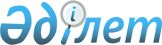 О внесении изменений в приказ Председателя Агентства Республики Казахстан по делам государственной службы и противодействию коррупции от 11 декабря 2014 года № 58 "Об утверждении Типовых квалификационных требований к категориям административных государственных должностей корпуса "Б"
					
			Утративший силу
			
			
		
					Приказ Председателя Агентства Республики Казахстан по делам государственной службы и противодействию коррупции от 22 июня 2015 года № 189. Зарегистрирован в Министерстве юстиции Республики Казахстан 24 июля 2015 года № 11756. Утратил силу приказом Министра по делам государственной службы Республики Казахстан от 29 декабря 2015 года № 12      Сноска. Утратил силу приказом Министра по делам государственной службы РК от 29.12.2015 № 12 (вводится в действие со дня его первого официального опубликования).      В соответствии с подпунктом 3) пункта 1 статьи 5 Закона Республики Казахстан от 23 июля 1999 года «О государственной службе», ПРИКАЗЫВАЮ:



      1. Внести в приказ Председателя Агентства Республики Казахстан по делам государственной службы и противодействию коррупции от 11 декабря 2014 года № 58 «Об утверждении Типовых квалификационных требований к категориям административных государственных должностей корпуса «Б» (зарегистрированный в Реестре государственной регистрации нормативных правовых актов за № 10080, опубликованный 6 февраля 2015 года в Информационно-правовой системе нормативных правовых актов Республики Казахстан «Әділет») следующие изменения:



      в Типовых квалификационных требованиях к категориям административных государственных должностей корпуса «Б», утвержденных вышеуказанным приказом:



      в пункт 2 внесено изменение в текст на государственном языке, текст на русском языке не изменяется;



      в пункт 5 внесено изменение в текст на государственном языке, текст на русском языке не изменяется;



      в пункт 6 внесено изменение в текст на государственном языке, текст на русском языке не изменяется;



      в пункт 9 внесено изменение в текст на государственном языке, текст на русском языке не изменяется;



      в пункт 10 внесено изменение в текст на государственном языке, текст на русском языке не изменяется;



      в пункт 13 внесено изменение в текст на государственном языке, текст на русском языке не изменяется;



      в пункт 14 внесено изменение в текст на государственном языке, текст на русском языке не изменяется;



      в пункт 15 внесено изменение в текст на государственном языке, текст на русском языке не изменяется;



      в пункт 18 внесено изменение в текст на государственном языке, текст на русском языке не изменяется;



      в пункт 19 внесено изменение в текст на государственном языке, текст на русском языке не изменяется;



      в пункт 20 внесено изменение в текст на государственном языке, текст на русском языке не изменяется;



      в пункт 21 внесено изменение в текст на государственном языке, текст на русском языке не изменяется;



      в пункт 23 внесено изменение в текст на государственном языке, текст на русском языке не изменяется;



      в пункт 24 внесено изменение в текст на государственном языке, текст на русском языке не изменяется;



      в пункт 25 внесено изменение в текст на государственном языке, текст на русском языке не изменяется;



      в пункт 26 внесено изменение в текст на государственном языке, текст на русском языке не изменяется;



      в пункт 29 внесено изменение в текст на государственном языке, текст на русском языке не изменяется;



      в пункт 30 внесено изменение в текст на государственном языке, текст на русском языке не изменяется;



      в пункт 31 внесено изменение в текст на государственном языке, текст на русском языке не изменяется;



      в пункт 32 внесено изменение в текст на государственном языке, текст на русском языке не изменяется;



      в пункт 34 внесено изменение в текст на государственном языке, текст на русском языке не изменяется;



      в пункт 35 внесено изменение в текст на государственном языке, текст на русском языке не изменяется;



      в пункт 36 внесено изменение в текст на государственном языке, текст на русском языке не изменяется;



      в пункт 38 внесено изменение в текст на государственном языке, текст на русском языке не изменяется;



      в пункт 39 внесено изменение в текст на государственном языке, текст на русском языке не изменяется;



      в пункт 40 внесено изменение в текст на государственном языке, текст на русском языке не изменяется;



      в пункт 41 внесено изменение в текст на государственном языке, текст на русском языке не изменяется;



      в пункт 43 внесено изменение в текст на государственном языке, текст на русском языке не изменяется;



      в пункт 44 внесено изменение в текст на государственном языке, текст на русском языке не изменяется;



      в пункт 45 внесено изменение в текст на государственном языке, текст на русском языке не изменяется;



      в пункт 46 внесено изменение в текст на государственном языке, текст на русском языке не изменяется;



      в пункт 48 внесено изменение в текст на государственном языке, текст на русском языке не изменяется;



      в пункт 49 внесено изменение в текст на государственном языке, текст на русском языке не изменяется;



      в пункт 50 внесено изменение в текст на государственном языке, текст на русском языке не изменяется.



      2. Департаменту государственной службы и профилактики коррупции Агентства Республики Казахстан по делам государственной службы и противодействию коррупции (Комекбаев А.А.) обеспечить государственную регистрацию настоящего приказа в Министерстве юстиции Республики Казахстан и его официальное опубликование в порядке, установленном законодательством Республики Казахстан.



      3. Настоящий приказ вводится в действие по истечении десяти календарных дней после дня его первого официального опубликования.      Председатель                               К. Кожамжаров 
					© 2012. РГП на ПХВ «Институт законодательства и правовой информации Республики Казахстан» Министерства юстиции Республики Казахстан
				